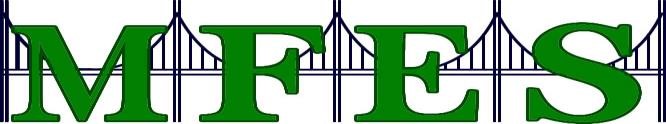                                                                       MEMBER LIFE MANAGERMENT FORMMembers First Name:___________________________________Last name:________________________________________ Address: _____________________________________________ City: ________________________ Zip:_________________  Phone number: _______________________________________ Email:____________________________________________Birthdate:____________________________________________Age:_________Sex:_________HT:________ WT:_________ Banking Information:Bank name:__________________________________________ Address: _________________________________________City: ________________________________________________ State: ________________________ Zip Code: ___________    Phone number: ______________________________________ Banker’s Name: ____________________________________ Bank name:__________________________________________ Address: _________________________________________City: ________________________________________________ State: ________________________ Zip Code: ___________    Phone number: ______________________________________ Banker’s Name: ____________________________________Bank name:__________________________________________ Address: _________________________________________City: ________________________________________________ State: ________________________ Zip Code: ___________    Phone number: ______________________________________ Banker’s Name: ____________________________________Beneficiary of all accounts: _______________________________ _______________________________________________Insurance Information:Insurance Company:___________________________________ Address: _________________________________________City: ________________________________________________ State: ________________________ Zip Code: ___________    Phone number: ______________________________________  Agent’s Name: _____________________________________Policy Number: ______________________________________ Policy Type: _______________________________________ Insurance Company:___________________________________ Address: _________________________________________City: ________________________________________________ State: ________________________ Zip Code: ___________    Phone number: ______________________________________  Agent’s Name: _____________________________________Policy Number: ______________________________________ Policy Type: _______________________________________COPYRIGHS © MFES 2007-2020                                                                                                                                             MFES-201e Insurance Information Continue:Insurance Company:___________________________________ Address: _________________________________________City: ________________________________________________ State: ________________________ Zip Code: ___________    Phone number: ______________________________________  Agent’s Name: _____________________________________Policy Number: ______________________________________ Policy Type: _______________________________________Insurance Information:Insurance Company:___________________________________ Address: _________________________________________City: ________________________________________________ State: ________________________ Zip Code: ___________    Phone number: ______________________________________  Agent’s Name: _____________________________________Policy Number: ______________________________________ Policy Type: _______________________________________Beneficiary of all accounts: _______________________________ _______________________________________________Investments:Investment Company:__________________________________ Address: _________________________________________City: ________________________________________________ State: ________________________ Zip Code: ___________    Phone number: _______________________________________  Broker’s Name: ___________________________________Account Number: ______________________________________Type Of Investment: _______________________________Investment Company:__________________________________ Address: _________________________________________City: ________________________________________________ State: ________________________ Zip Code: ___________    Phone number: _______________________________________  Broker’s Name: ___________________________________Account Number: ______________________________________Type Of Investment: _______________________________Investment Company:__________________________________ Address: _________________________________________City: ________________________________________________ State: ________________________ Zip Code: ___________    Phone number: _______________________________________  Broker’s Name: ___________________________________Account Number: ______________________________________Type Of Investment: _______________________________Beneficiary of all accounts: _______________________________ _______________________________________________